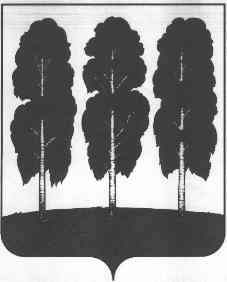 АДМИНИСТРАЦИЯ БЕРЕЗОВСКОГО РАЙОНАХАНТЫ-МАНСИЙСКОГО АВТОНОМНОГО ОКРУГА-ЮГРЫПОСТАНОВЛЕНИЕот  10.03.2022                                                                                                 № 376пгт. БерезовоВ целях приведения муниципальных правовых актов администрации Березовского района в соответствие с решением Думы Березовского района  от 27 декабря 2021 года № 50 «О внесении изменений в решение Думы Березовского района от 24 декабря 2020 года № 646 «О бюджете Березовского района на 2021год и плановый период 2022 и 2023 годов», руководствуясь постановлениями администрации Березовского района от 17.09.2018 № 803 «О модельной  муниципальной  программе  Березовского района, порядке принятия решения о разработке  муниципальных программ Березовского района, их формирования, утверждения и реализации, порядке проведения и критериев ежегодной оценки эффективности реализации муниципальной программы Березовского района и признании утратившими силу некоторых муниципальных нормативных правовых актов администрации Березовского района», от 02.04.2019 № 390 «О внесении изменений в постановление администрации Березовского района от 17.09.2018 № 803 «О модельной муниципальной программе Березовского района, порядке принятия решения о разработке муниципальных программ Березовского района, их формирования, утверждения и реализации, порядке проведения и критериев ежегодной оценки эффективности реализации муниципальной программы Березовского района»:1. Приложение к постановлению администрации Березовского района от 29.10.2018 № 936 «О муниципальной программе «Безопасность жизнедеятельности на территории Березовского района» и признании утратившими силу некоторых муниципальных нормативных правовых актов администрации Березовского района» (далее муниципальная программа) изложить в следующей редакции, согласно приложению к настоящему постановлению.2. Опубликовать настоящее постановление в газете «Жизнь Югры» и разместить на официальном веб-сайте органов местного самоуправления Березовского района.3. Настоящее постановление вступает в силу после его официального опубликования и распространяется на правоотношения, возникшие с 28 декабря 2021 года. Глава района							                   П.В. АртеевО внесении изменений в   постановление администрации Березовского района от 29 октября 2018 года № 936 «О муниципальной программе «Безопасность жизнедеятельности на территории Березовского района» и признании утратившими силу некоторых муниципальных правовых актов администрации Березовского района»